DIO È CLEMENTE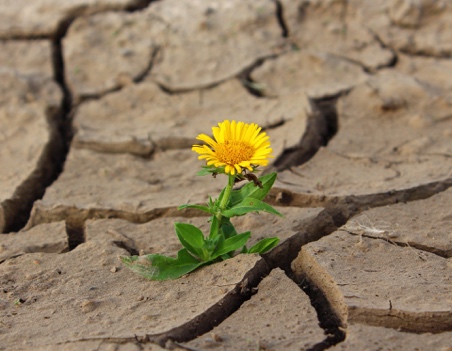 ADORAZIONE:Salmo 89: 2-4; Salmo103: 8CONFESSIONE:Michea 7:18; Efesinie 2: 8RINGRAZIAMENTO:1 Corinzi 15: 10Appunti personali:INTERCESSIONE:2 Corinzi 13: 13Appunti personali: 